Об утверждении порядка разработки среднесрочногофинансового плана сельского поселения Матвеевский сельсовет муниципального района Кушнаренковский район Республики БашкортостанВ соответствии со статьей 174 Бюджетного кодекса Российской Федерации, ПОСТАНОВЛЯЮ:1. Утвердить прилагаемый Порядок разработки среднесрочного финансового плана сельского поселения Матвеевский сельсовет муниципального района Кушнаренковский район Республики Башкортостан.    2. Настоящее постановление вступает в силу с момента подписания.   3. Контроль за исполнением настоящего Постановления оставляю за собой.Глава сельского поселения                                                                       Э.К.Багаутдинов                                          Порядок разработки среднесрочного финансового плана сельского Матвеевский сельсовет муниципального района Кушнаренковский район Республики Башкортостан.I. Общие положения             1.1. Настоящий Порядок регламентирует процедуру разработки среднесрочного финансового плана сельского поселения Матвеевский сельсовет муниципального района Кушнаренковский район Республики Башкортостан (далее - среднесрочный финансовый план) и составления проекта бюджета сельского поселения Матвеевский сельсовет муниципального района Кушнаренковский район Республики Башкортостан в целях обеспечения системности планирования, упорядочения работы по формированию среднесрочного финансового плана и установления единого порядка формирования основных параметров бюджета сельского поселения Матвеевский сельсовет муниципального района Кушнаренковский район Республики Башкортостан. Среднесрочный финансовый план и проект бюджета сельского поселения Матвеевский сельсовет муниципального района Кушнаренковский район Республики Башкортостан составляются в соответствии с действующим на момент начала разработки проекта налоговым и бюджетным законодательством.Среднесрочный финансовый план разрабатывается на три года, из которых: первый год - очередной финансовый год, на который осуществляется разработка проекта бюджета сельского поселения Матвеевский сельсовет муниципального района Кушнаренковский район Республики Башкортостан; следующие два года - плановый период, на протяжении которого прослеживаются результаты заявленной финансово- экономической политики. При разработке среднесрочного финансового плана и проекта бюджета сельского поселения Матвеевский сельсовет муниципального района Кушнаренковский район Республики Башкортостан взаимодействуют все субъекты бюджетного планирования.Субъект бюджетного планирования - орган местного самоуправления сельского поселения Матвеевский сельсовет муниципального района Кушнаренковский район Республики Башкортостан, казенное, бюджетное, автономное учреждение, иное юридическое лицо, обособленное подразделение юридического лица, индивидуальный предприниматель, осуществляющие деятельность на территории сельского поселения Матвеевский сельсовет муниципального района Кушнаренковский район Республики Башкортостан и предоставляющие материалы и сведения, необходимые для разработки среднесрочного финансового плана и проекта бюджета сельского поселения Матвеевский сельсовет муниципального района Кушнаренковский район Республики Башкортостан.3. При разработке среднесрочного финансового плана и составлении проекта бюджета сельского поселения Матвеевский сельсовет муниципального района Кушнаренковский район Республики Башкортостан финансовый орган сельского поселения Матвеевский сельсовет муниципального района Кушнаренковский район Республики Башкортостан:а) непосредственно осуществляет разработку и составление среднесрочного финансового плана и проекта бюджета сельского поселения Матвеевский сельсовет муниципального района Кушнаренковский район Республики Башкортостан;б) осуществляет оценку ожидаемого исполнения бюджета сельского поселения Матвеевский сельсовет муниципального района Кушнаренковский район Республики Башкортостан на текущий финансовый год;в) предоставляет главе администрации сельского поселения Матвеевский сельсовет муниципального района Кушнаренковский район Республики Башкортостан для утверждения среднесрочный финансовый план;Проект среднесрочного финансового плана сельского поселения Матвеевский сельсовет муниципального района Кушнаренковский район Республики Башкортостан должен содержать следующие параметры:прогнозируемый общий объем доходов и расходов бюджета сельского поселения Матвеевский сельсовет муниципального района Кушнаренковский район Республики Башкортостан;объемы бюджетных ассигнований по главным распорядителям бюджетных средств по разделам, подразделам, целевым статьям и видам расходов классификации расходов бюджетов;нормативы отчислений от налоговых доходов в бюджет сельского поселения;дефицит (профицит) бюджета сельского поселения Матвеевский сельсовет муниципального района Кушнаренковский район Республики Башкортостан;верхний предел муниципального долга по состоянию на 1 января года, следующего за очередным финансовым годом (очередным финансовым годом и каждым годом планового периода);г)	предоставляет главе сельского поселения Матвеевский сельсовет муниципального района Кушнаренковский район Республики Башкортостан для одобрения проект бюджета сельского поселения Матвеевский сельсовет муниципального района Кушнаренковский район Республики Башкортостан.           4. Для разработки среднесрочного финансового плана и составления проекта бюджета сельского поселения Матвеевский сельсовет муниципального района Кушнаренковский район Республики Башкортостан в администрацию сельского поселения Матвеевский сельсовет муниципального района Кушнаренковский район Республики Башкортостан предоставляются материалы, необходимые для разработки соответствующих проектировок среднесрочного финансового плана и бюджета сельского поселения Матвеевский сельсовет муниципального района Кушнаренковский район Республики Башкортостан.         5. Значения показателей среднесрочного финансового плана и основных показателей проекта бюджета сельского поселения Матвеевский сельсовет муниципального района Кушнаренковский район Республики Башкортостан должны соответствовать друг другу.        6.  Прогнозирование налоговых доходов местного бюджета сельского поселения Матвеевский сельсовет муниципального района Кушнаренковский район Республики Башкортостан осуществляется на основе прогнозирования налоговых доходов, собираемых на территории сельского поселения Матвеевский сельсовет муниципального района Кушнаренковский район Республики Башкортостан с применением нормативов зачисления в бюджет муниципального района, установленных Бюджетным кодексом Российской Федерации, Законом Республики Башкортостан о бюджете Республики Башкортостан.Налоговые и неналоговые доходы определяются по каждому доходному источнику в соответствии с бюджетной классификацией Российской Федерации.При прогнозе доходов используются итоги социально-экономического развития сельского поселения Матвеевский сельсовет муниципального района Кушнаренковский район Республики Башкортостан и поступление доходов в отчетном финансовом году, предварительная оценка основных показателей развития экономики и ожидаемые поступления доходов в текущем финансовом году, прогноз социально-экономического развития сельского поселения на очередной финансовый год и плановый период.При расчете доходных источников учитывается влияние факторов в связи с изменениями налогового и бюджетного законодательства, предполагающими их вступление с начала очередного финансового года.8. Формирование расходов осуществляется на основе планирования бюджетных ассигнований в соответствии с порядком и методикой планирования бюджетных ассигнований, и нормативов минимальной бюджетной обеспеченности.БАШkОРТОСТАН  РЕСПУБЛИКАһЫКУШНАРЕНКО РАЙОНЫ            МУНИЦИПАЛЬ РАЙОНЫНЫңМАТВЕЕВ  АУЫЛ СОВЕТЫ   АУЫЛ  билӘмӘһе    хакимиәте                     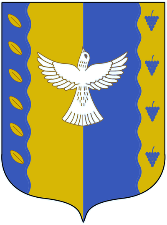                            АДМИНИСТРАЦИЯ СЕЛЬСКОГО ПОСЕЛЕНИЯ        МАТВЕЕВСКИЙ СЕЛЬСОВЕТМУНИЦИПАЛЬНОГО РАЙОНА  КУШНАРЕНКОВСКИЙ РАЙОНРЕСПУБЛИКИ БАШКОРТОСТАН                KАРАР                KАРАР                KАРАР                KАРАР                KАРАР                KАРАР   ПОСТАНОВЛЕНИЕ   ПОСТАНОВЛЕНИЕ   ПОСТАНОВЛЕНИЕ   ПОСТАНОВЛЕНИЕ   ПОСТАНОВЛЕНИЕ   ПОСТАНОВЛЕНИЕ     14      февраль2020г.№ 0614  февраля2020г.Утвержденпостановлением  администрациисельского поселения Матвеевский сельсоветмуниципального районаКушнаренковский районРеспублики Башкортостанот  «14» февраля 2020 года № 06 